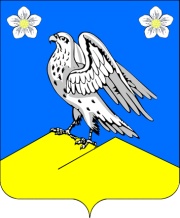 АДМИНИСТРАЦИЯ НОВОМАЛОРОССИЙСКОГО СЕЛЬСКОГО ПОСЕЛЕНИЯ ВЫСЕЛКОВСКОГО  РАЙОНАПОСТАНОВЛЕНИЕот ________________    				                             № _______ст-ца НовомалороссийскаяОб утверждении Порядка исполнения решенияо применении бюджетных мер принужденияВо исполнение пункта 2 статьи 306.3 Бюджетного кодекса Российской Федерации, постановления Правительства Российской Федерации от 24 октября 2018 года № 1268 «Об утверждении общих требований к установлению случаев и условий продления срока исполнения бюджетной меры принуждения» и в целях совершенствования деятельности администрации Новомалороссийского сельского поселения Выселковского района п о с т а н о в л я ю:1. Утвердить Порядок исполнения решения о применении бюджетных мер принуждения (прилагается).2. Общему отделу администрации Новомалороссийского сельского поселения Выселковского района (Моисеева) обнародовать настоящее постановление и разместить на официальном сайте администрации Новомалороссийского сельского поселения Выселковского района в установленном порядке.3. Контроль за выполнением настоящего постановления оставляю за собой.4. Постановление вступает в силу со дня его обнародования.Глава Новомалороссийского сельскогопоселения Выселковского района                                                       Т.С. КучеринаЛИСТ СОГЛАСОВАНИЯпроекта постановления администрации Новомалороссийского сельского поселения Выселковского района от ____________№____«Об утверждении Порядка исполнения решенияо применении бюджетных мер принуждения»Проект подготовил и внес:Специалист I категории администрацииНовомалороссийского сельскогопоселения Выселковского района                                                     Е.Ю. Понарина_________________Проект согласован:Руководитель МКУ «Централизованнаябухгалтерия Новомалороссийского сельскогопоселения Выселковского района»                                                     Т.Н. Каплиева__________________Начальник общего отдела администрацииНовомалороссийского сельскогопоселения Выселковского района                                                       Т.В. Моисеева_________________